Программа профилактики рисков причинения вреда (ущерба) охраняемым законом ценностям при осуществлении муниципального земельного контроляНастоящая программа профилактики рисков причинения вреда (ущерба) охраняемым законом ценностям при осуществлении муниципального земельного контроля (далее - Программа), устанавливает порядок проведения профилактических мероприятий, направленных на предупреждение причинения вреда (ущерба) охраняемым законом ценностям, соблюдение которых оценивается в рамках осуществления муниципального земельного контроля (далее – муниципальный контроль).I. Анализ текущего состояния осуществления муниципального контроля, описание текущего развития профилактической деятельности Администрации Ханкайского муниципального округа, характеристика проблем, на решение которых направлена ПрограммаОбъектами при осуществлении вида муниципального контроля являются: деятельность, действия (бездействия) контролируемых лиц в сфере земельного законодательства; здания, сооружения, территории, включая земельные участки, оборудование, устройства, предметы, и другие объекты, которыми контролируемые лица владеют и (или) пользуются и к которым предъявляются обязательные требования.Контролируемыми лицами при осуществлении муниципального земельного контроля является Администрация Ханкайского муниципального округа. Главной задачей Администрации Ханкайского муниципального округа при осуществлении муниципального земельного контроля является переориентация контрольной деятельности на объекты повышенного риска и усиление профилактической работы в отношении всех объектов контроля, обеспечивая приоритет проведения профилактики. В 2021 году в рамках муниципального земельного контроля по результатам контрольных мероприятий выявлены нарушения обязательных требований, в числе которых:а) самовольное занятие земель, земельного участка или части земельного участка;б) использования земельных участков не по целевому назначению в соответствии с их принадлежностью к той или иной категории земель и (или) разрешенным использованием.В целях предупреждения нарушений контролируемыми лицами обязательных требований, требований, установленных муниципальными правовыми актами в сфере муниципального земельного контроля, устранения причин, факторов и условий, способствующих указанным нарушениям, Администрацией Ханкайского муниципального округа осуществлялись мероприятия по профилактике таких нарушений в соответствии с программой по профилактике нарушений в 2021 году. На регулярной основе давались консультации в ходе личных приемов, рейдовых осмотров территорий, а также посредством телефонной связи и письменных ответов на обращения. В связи с эпидемиологической ситуацией и ограничительными мероприятиями были внесены коррективы в части проведения публичных мероприятий (семинаров, круглых столов, совещаний). Данные мероприятия преимущественно проводились в виде видеоконференций, с использованием электронной, телефонной связи. Ежегодный план проведения плановых проверок юридических лиц и индивидуальных предпринимателей на основании ст. 9 Федерального закона «О защите прав юридических лиц и индивидуальных предпринимателей при осуществлении государственного контроля (надзора) и муниципального контроля» от 26.12.2008 № 294-ФЗ, в сфере муниципального земельного контроля на территории Ханкайского муниципального округа на 2021 год не утверждался. В 2021 году внеплановые проверки индивидуальных предпринимателей, юридических лиц не проводились.Проведённая Администрацией Ханкайского муниципального округа в 2021 году работа способствовала снижению общественно опасных последствий, возникающих в результате несоблюдения контролируемыми лицами обязательных требований.II. Цели и задачи реализации Программы5.1. Основными целями программы профилактики являются:- стимулирование добросовестного соблюдения обязательных требований всеми контролируемыми субъектами; - устранение условий, причин и факторов, способных привести к нарушениям обязательных требований и (или) причинению вреда (ущерба) охраняемым законом ценностям;- создание условий для доведения обязательных требований до контролируемых субъектов, повышение информированности о способах их соблюдения.5.2. Проведение профилактических мероприятий программы профилактики направлено на решение следующих задач:- укрепление системы профилактики нарушений рисков причинения вреда (ущерба) охраняемым законом ценностям;- повышение правосознания и правовой культуры руководителей органов государственной власти, органов местного самоуправления, юридических лиц, индивидуальных предпринимателей и граждан;- оценка возможной угрозы причинения, либо причинения вреда жизни, здоровью граждан, выработка и реализация профилактических мер, способствующих ее снижению;- выявление факторов угрозы причинения, либо причинения вреда жизни, здоровью граждан, причин и условий, способствующих нарушению обязательных требований, определение способов устранения или снижения угрозы;- оценка состояния подконтрольной среды и установление зависимости видов и интенсивности профилактических мероприятий от присвоенных контролируемым лицам уровней риска. III. Перечень профилактических мероприятий, сроки(периодичность) их проведения1. В соответствии с Положением по осуществлению муниципального земельного контроля на территории Ханкайского муниципального округа, утвержденном решением Думы Ханкайского муниципального округа Приморского края, проводятся следующие профилактические мероприятия: а) информирование;б) обобщение правоприменительной практики; ;г) консультирование;2. Перечень профилактических мероприятий с указанием сроков (периодичности) их проведения, ответственных за их осуществление указаны в приложении к Программе.IV. Показатели результативности и эффективности Программы1. Для оценки результативности и эффективности Программы устанавливаются следующие показатели результативности и эффективности:- Полнота информации, размещенной на официальном сайте Администрации Ханкайского муниципального округа в соответствии с частью 3 статьи 46 Закона №248-ФЗ – 100 %;- Удовлетворенность контролируемых субъектов и их представителями консультированием – 100 % от числа обратившихся.Приложение к ПрограммеПеречень профилактических мероприятий, сроки (периодичность) их проведения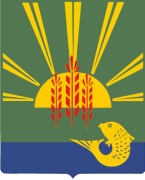 АДМИНИСТРАЦИЯХАНКАЙСКОГО МУНИЦИПАЛЬНОГО ОКРУГАПРИМОРСКОГО КРАЯПОСТАНОВЛЕНИЕАДМИНИСТРАЦИЯХАНКАЙСКОГО МУНИЦИПАЛЬНОГО ОКРУГАПРИМОРСКОГО КРАЯПОСТАНОВЛЕНИЕАДМИНИСТРАЦИЯХАНКАЙСКОГО МУНИЦИПАЛЬНОГО ОКРУГАПРИМОРСКОГО КРАЯПОСТАНОВЛЕНИЕАДМИНИСТРАЦИЯХАНКАЙСКОГО МУНИЦИПАЛЬНОГО ОКРУГАПРИМОРСКОГО КРАЯПОСТАНОВЛЕНИЕВ соответствии со статьей 44 Федерального закона от 31.07.2021 № 248-ФЗ «О государственном контроле (надзоре) и муниципальном контроле в Российской Федерации», Постановлением Правительства Российской Федерации от 25.06.2021 № 990 «Об утверждении Правил разработки и утверждения контрольными (надзорными) органами программы профилактики рисков причинения вреда (ущерба) охраняемым законом ценностям», Решением Думы Ханкайского муниципального округа Приморского края от 31.08.2021 №232 «Об утверждении Положения по осуществлению муниципального земельного контроля на территории Ханкайского муниципального округа», руководствуясь Уставом Ханкайского муниципального округа.ПОСТАНОВЛЯЕТ:1. Утвердить Программу профилактики нарушений обязательных требований в сфере муниципального земельного контроля на 2022 год (далее – Программа профилактики нарушений) согласно приложению к настоящему постановлению.2. Должностным лицам, уполномоченным осуществлять муниципальный земельный контроль на территории Ханкайского муниципального округа, обеспечить в пределах своей компетенции выполнение Программы профилактики нарушений.3. Разместить настоящее постановление на официальном сайте органов местного самоуправления Ханкайского муниципального округа.В соответствии со статьей 44 Федерального закона от 31.07.2021 № 248-ФЗ «О государственном контроле (надзоре) и муниципальном контроле в Российской Федерации», Постановлением Правительства Российской Федерации от 25.06.2021 № 990 «Об утверждении Правил разработки и утверждения контрольными (надзорными) органами программы профилактики рисков причинения вреда (ущерба) охраняемым законом ценностям», Решением Думы Ханкайского муниципального округа Приморского края от 31.08.2021 №232 «Об утверждении Положения по осуществлению муниципального земельного контроля на территории Ханкайского муниципального округа», руководствуясь Уставом Ханкайского муниципального округа.ПОСТАНОВЛЯЕТ:1. Утвердить Программу профилактики нарушений обязательных требований в сфере муниципального земельного контроля на 2022 год (далее – Программа профилактики нарушений) согласно приложению к настоящему постановлению.2. Должностным лицам, уполномоченным осуществлять муниципальный земельный контроль на территории Ханкайского муниципального округа, обеспечить в пределах своей компетенции выполнение Программы профилактики нарушений.3. Разместить настоящее постановление на официальном сайте органов местного самоуправления Ханкайского муниципального округа.В соответствии со статьей 44 Федерального закона от 31.07.2021 № 248-ФЗ «О государственном контроле (надзоре) и муниципальном контроле в Российской Федерации», Постановлением Правительства Российской Федерации от 25.06.2021 № 990 «Об утверждении Правил разработки и утверждения контрольными (надзорными) органами программы профилактики рисков причинения вреда (ущерба) охраняемым законом ценностям», Решением Думы Ханкайского муниципального округа Приморского края от 31.08.2021 №232 «Об утверждении Положения по осуществлению муниципального земельного контроля на территории Ханкайского муниципального округа», руководствуясь Уставом Ханкайского муниципального округа.ПОСТАНОВЛЯЕТ:1. Утвердить Программу профилактики нарушений обязательных требований в сфере муниципального земельного контроля на 2022 год (далее – Программа профилактики нарушений) согласно приложению к настоящему постановлению.2. Должностным лицам, уполномоченным осуществлять муниципальный земельный контроль на территории Ханкайского муниципального округа, обеспечить в пределах своей компетенции выполнение Программы профилактики нарушений.3. Разместить настоящее постановление на официальном сайте органов местного самоуправления Ханкайского муниципального округа.В соответствии со статьей 44 Федерального закона от 31.07.2021 № 248-ФЗ «О государственном контроле (надзоре) и муниципальном контроле в Российской Федерации», Постановлением Правительства Российской Федерации от 25.06.2021 № 990 «Об утверждении Правил разработки и утверждения контрольными (надзорными) органами программы профилактики рисков причинения вреда (ущерба) охраняемым законом ценностям», Решением Думы Ханкайского муниципального округа Приморского края от 31.08.2021 №232 «Об утверждении Положения по осуществлению муниципального земельного контроля на территории Ханкайского муниципального округа», руководствуясь Уставом Ханкайского муниципального округа.ПОСТАНОВЛЯЕТ:1. Утвердить Программу профилактики нарушений обязательных требований в сфере муниципального земельного контроля на 2022 год (далее – Программа профилактики нарушений) согласно приложению к настоящему постановлению.2. Должностным лицам, уполномоченным осуществлять муниципальный земельный контроль на территории Ханкайского муниципального округа, обеспечить в пределах своей компетенции выполнение Программы профилактики нарушений.3. Разместить настоящее постановление на официальном сайте органов местного самоуправления Ханкайского муниципального округа.Глава Ханкайского муниципального округа – глава АдминистрацииГлава Ханкайского муниципального округа – глава Администрациимуниципального округамуниципального округаА.К. ВдовинаУТВЕРЖДЕНАпостановлением Администрации муниципального округа          от                    № УТВЕРЖДЕНАпостановлением Администрации муниципального округа          от                    № УТВЕРЖДЕНАпостановлением Администрации муниципального округа          от                    № №п/пВид мероприятияФорма мероприятийПодразделение и (или) должностные лица Администрации Ханкайского муниципального округа, ответственные за реализацию мероприятияСроки (периодичность) их проведения1.ИнформированиеПроведение публичных мероприятий (собраний, совещаний, семинаров) с контролируемыми лицами в целях их информированияОтделградостроительства и земельныхотношенийПо мере необходимости в течение года;1.ИнформированиеПубликация на сайте руководств по соблюдению обязательных требований в сфере муниципального земельного контроля при направлении их в адрес Администрации Ханкайского муниципального округа.Отделградостроительства и земельныхотношенийПо мере поступления1.ИнформированиеРазмещение и поддержание в актуальном состоянии на официальном сайте в сети "Интернет" информации, перечень которой предусмотрен Положением по осуществлению муниципального земельного контроля на территории Ханкайского муниципального округаОтдел градостроительства и земельных отношенийПо мере обновления32.Обобщение правоприменительной практикиОтделградостроительства и земельныхотношенийЕжегодно (не позднее 1 апреля года, следующего за годом обобщения правоприменительной практики3.КонсультированиеПроведение должностными лицами Администрации Ханкайского муниципального округа консультаций по вопросам, связанными с организацией и осуществлением муниципального земельного контроляКонсультирование осуществляется без взимание платы. Консультирование моежт осуществляться Администрацией по телефону, на личном приеме, либо в ходе проведения профилактических мероприятий, контрольных (надзорных) мероприятий. Время консультирования не должно превышать 15 минут.Отделградостроительства и земельныхотношенийВ течение года(по мере появления оснований, предусмотренных законодательством)